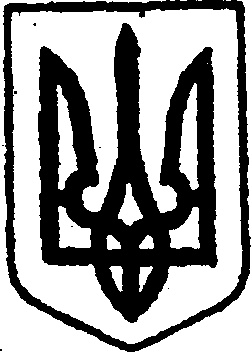 КИЇВСЬКА ОБЛАСТЬТЕТІЇВСЬКА МІСЬКА РАДАVІІІ СКЛИКАННЯДЕВ’ЯТА   СЕСІЯРІШЕННЯ    26 серпня 2021 року                                                                  № 366 - 09-VIIІПро створення  комунального  закладу «Центр фізичного здоров’янаселення «Спорт для всіх»Тетіївської міської ради     Відповідно до статті 32 Закону України «Про місцеве самоврядування в Україні», статті 16 Закону України «Про фізичну культуру і спорт», Постанови Кабінету міністрів України від 18 січня 2003 року № 49 «Про утворення центрів фізичного здоров’я населення «Спорт для всіх», наказу Міністерства молоді та спорту України від 31 січня 2014 року №323 «Про затвердження Положення про центри фізичного здоров’я населення «Спорт для всіх»,з метою створення сприятливих умов для реалізації державної політики у сфері зміцнення здоров’я населення у фізкультурно-оздоровчих і фізкультурно-спортивних послугах за місцем проживання та відпочинку, пропаганди ведення здорового способу життя та впровадження відповідних принципів та ідеалів, залучення якомога більшої кількості широких верств населення до занять фізичною культурою та спортом, враховуючи рекомендації постійної комісії з питань соціального захисту, охорони здоров’я, освіти, культури, молоді і  спорту,  Тетіївська міська рада В И Р І Ш И Л А:1. Утворити комунальний заклад «Центр фізичного здоров’я населення «Спорт для всіх» Тетіївської міської ради у статусі юридичної особи за адресою: вул. Цвіткова, 31, м. Тетіїв, Київська область.2. Затвердити Статут комунального  закладу «Центр фізичного здоров’я населення «Спорт для всіх» Тетіївської міської ради (додаток 1). 3. Виконувачу обов’язків відділу культури, молоді та спорту Тетіївської міської ради  Ярославу ГАВЮКУ здійснити необхідні організаційно-правові заходи для державної реєстрації закладу в органах державної реєстрації відповідно до чинного законодавства.4. Затвердити структуру комунального закладу  «Центр фізичного здоров’я населення «Спорт для всіх» Тетіївської міської ради (додаток 2).5. Управлінню фінансів Тетіївської міської ради:5.1.Включити комунальний  заклад «Центр фізичного здоров’я населення «Спорт для всіх» Тетіївської міської ради до мережі розпорядників нижнього рівня та одержувачів коштів бюджету.5.2. Передбачати видатки на утримання закладу  під час формування пропозицій про внесення змін до  Тетіївського міського бюджету  на 2021 рік. 6. Контроль за виконанням цього рішення покласти на заступника міського голови з гуманітарних питань Н. Дячук та постійну депутатську  комісію з питань соціального захисту, охорони здоров’я, освіти, культури, молоді і  спорту (голова комісії – Лях О.М.).         Секретар міської ради                                         Наталія ІВАНЮТАДодаток 1до рішення  дев’ятої сесії Тетіївської міської ради VIII скликання від 26.08.2021р.  № 366 – 09 - VIIIСТАТУТКОМУНАЛЬНОГО ЗАКЛАДУ «ЦЕНТР ФІЗИЧНОГО ЗДОРОВ’Я НАСЕЛЕННЯ«СПОРТ ДЛЯ ВСІХ»ТЕТІЇВСЬКОЇ МІСЬКОЇ РАДИ1. ЗАГАЛЬНІ ПОЛОЖЕННЯ1.1. КОМУНАЛЬНИЙ ЗАКЛАД «ЦЕНТР ФІЗИЧНОГО ЗДОРОВ’Я НАСЕЛЕННЯ «СПОРТ ДЛЯ ВСІХ» ТЕТІЇВСЬКОЇ МІСЬКОЇ РАДИ (далі-Центр) є комунальним закладом, спеціалізованою бюджетною установою, що належить до сфери фізичної культури, рекреації і масового спорту, підзвітний Тетіївській  міській раді, підпорядкований відділу культури, молоді та спорту Тетіївської міської ради.1.2. Власником (засновником) Центру є  Тетіївська міська  рада (ідентифікаційний код – 42096329; місцезнаходження: 09801, Україна, Київська область, Білоцерківський  район, місто Тетіїв, вулиця Януша Острозького, будинок 5) (далі - Власник).1.3. Органом управління Центру є відділ культури, молоді та спорту Тетіївської міської ради (далі - Орган управління).1.4. Повне найменування Центру :   КОМУНАЛЬНИЙ ЗАКЛАД «ЦЕНТР ФІЗИЧНОГО ЗДОРОВꞌЯ НАСЕЛЕННЯ «СПОРТ ДЛЯ ВСІХ» ТЕТІЇВСЬКОЇ МІСЬКОЇ РАДИ, скорочене – КЗ ЦФЗН «СПОРТ ДЛЯ ВСІХ».1.5. Юридична адреса Центру:09801, Київська область, місто Тетіїв, вул. Цвіткова,311.6. У своїй діяльності Центр керується Конституцією України, законами України, наказами та нормативно-правовими актами Міністерства культури України, нормативними та іншими актами Тетіївської міської ради, виконавчого комітету Тетіївської міської ради, розпорядженнями міського голови, цим Статутом, чинними нормативно-правовими актами України.1.7. Центр є юридичною особою, має власну печатку, штамп, офіційний бланк.1.8. Центр створений та діє на базі міського стадіону імені Петра Сича.2. ОСНОВНА МЕТА ТА НАПРЯМКИ ДІЯЛЬНОСТІ ЦЕНТРУ2.1. Основною метою діяльності Центру є створення сприятливих умов для реалізації права громадян на заняття фізичною культурою і спортом, задоволення їх потреб в оздоровчо-рекреаційних послугах за місцем проживання та в місцях масового відпочинку населення, укріплення фізичного здоров’я населення. 2.2. Основними напрямками діяльності центру є: 2.2.1. Залучення широких верств населення до регулярних оздоровчих та фізкультурних занять, надання фізкультурно-спортивних послуг, поєднання масових та індивідуальних форм організації фізкультурно-оздоровчої і реабілітаційної роботи. 2.2.2. Формування у громадян потреб рухової активності та створення умов для її задоволення.2.2.3. Просвітницька робота з питань валеології та оздоровлення населення засобами фізичної культури і спорту. 2.2.4. Організація і проведення змагань, конкурсів, показових виступів, фестивалів, спортивних свят та інших заходів за місцем проживання, навчання і в місцях масового відпочинку населення. 2.2.5. Сприяння роботі щодо створення та утримання в належному стані фізкультурно-оздоровчих і спортивних споруд за місцем проживання населення. 2.3. Центр відповідно до покладених на нього завдань: - бере участь у розробці та реалізації державних, обласних, міських програм з організації, проведення і ліцензування фізкультурно-оздоровчої та спортивної діяльності серед різних груп населення; - бере участь у розробленні, апробації нових форм і методів інноваційних фізкультурно-спортивних та загальнодоступних оздоровчих технологій, рекреаційної та реабілітаційної роботи; - організовує і проводить міські фізкультурно-спортивні заходи за місцем проживання, навчання та в місцях масового відпочинку; - сприяє розвитку фізичної культури та спорту в трудових колективах; - надає методичну допомогу організаторам фізкультурно-спортивної роботи, вивчає і узагальнює кращий досвід роботи; - сприяє організації підвищення кваліфікації та атестації спеціалістів зі спортивною та фізкультурної роботи; - проводить соціальний моніторинг щодо рівня залучення різних груп населення до фізкультурно-оздоровчих та спортивних занять; - вносить пропозиції щодо забезпечення мікрорайонів міста спортивними спорудами, фізкультурно-оздоровчим, спортивним інвентарем і обладнанням; - сприяє розвитку підприємництва у сфері оздоровчих фізкультурних послуг, залученню приватних інвестицій в фізкультуру і спорт, здійснює консультативно-методичну роботу стосовно ліцензування у сфері фізкультурно-оздоровчої роботи в межах своїх повноважень; - здійснює в установленому порядку інформаційно-пропагандистську діяльність; - надає різноманітні послуги у сфері фізкультури і спорту у відповідності з чинним законодавством; - здійснює інші функції, необхідні для виконання покладених на нього завдань. 2.4. Центр у своїй структурі може мати структурний підрозділ дитячо-юнацької спортивної школи.3. ФУНКЦІЇ ЦЕНТРУ3.1 Центр, відповідно до покладених на нього завдань, виконує такі функції:- розробляє та реалізовує програми з розвитку фізичної культури і спорту і місті;- впроваджує соціальні стандарти, нові форми і методи, інноваційні технології оздоровчої, рекреаційної та реабілітаційної роботи відповідно до державних стандартів;- організовує і проводить місцеві та масові фізкультурно-спортивні заходи, конкурси, турніри, чемпіонати, кубки, показові виступи, тренінги, семінари, фестивалі, спортивні, культурно-мистецькі, молодіжні та культурологічні заходи за місцем проживання та в місцях масового відпочинку населення;- здійснює інформаційно-тематичну діяльність з питань фізичної культурні спорту, здорового способу життя та патріотичного виховання молоді;- проводить соціальний моніторинг щодо рівня залучення різних груп населення до занять масовим спортом та розробляє пропозиції з активації цієї роботи;- здійснює обслуговування різних груп населення шляхом надання їм оздоровчих, спортивних, інформаційних послуг у сфері фізичної культури і спорту;- створює умови до залучення  населення до занять фізичною культурою та спортом за місцем проживання та в місцях масового відпочинку населення;- забезпечує широке залучення дітей та молоді до систематичних занять фізичною культурою та спортом за місцем проживання та в місцях масового відпочинку населення;- створює умови для задоволення потреб в оздоровленні різних груп населення з урахуванням їх інтересів та уподобань;- за місцем проживання та в місцях масового відпочинку населення забезпечує доступність спортивних споруд, інвентарю, обладнання;- здійснює формування знань, умінь та навичок здорового способу життя у різних груп населення;- розробляє календарний план проведення спортивно-масових заходів у місті та подає на затвердження Органу управління;- проводить спільну спортивну та оздоровчу роботу з підприємствами, організаціями, навчальними закладами, спортивними клубами, товариствами, командами та спортсменами за видами спорту згідно договорів та законодавства України;- організовує та проводить культурно-масові заходи, заходи повꞌязані з туризмом, оздоровленням, лікувально-оздоровчою діяльністю;- співпрацює у межах своїх повноважень з органами місцевого самоврядування, громадськими обꞌєднаннями , підприємствами, установами та організаціями всіх форм власності, фізичними особами з питань оздоровлення населення засобами фізичного виховання та спорту;- проводить роботу по створенню спортивних секцій, оздоровчих груп серед дітей та населення, а також проводить навчально-тренувальну роботу з видів спорту та оздоровчі заняття;- проводить роботу по організаії дитячих спортивно-оздоровчих таборів;- утримує та сприяє розвитку матеріально-технічної та спортивної бази;- формує та забезпечує участь збірних команд міста в обласних, регіональних, всеукраїнських, міжнародних змаганнях, чемпіонатах, турнірах, кубках та заходах;- проводить спільну роботу по проведенню усіх видів заходів та свят, а також заходів та змагань серед дитячих позашкільних, шкільних закладів, підприємств,та організацій міста;- здійснює інші функцій відповідно до покладених на нього завдань.4. СТРУКТУРА ЦЕНТРУ4.1. Структура та штатна чисельність Центру затверджується рішенням Тетіївської міської ради.4.2. Центр очолює директор, який призначається на посаду та звільняється з посади наказом Органу управління.4.3. Директор Центру здійснює керівництво його діяльності відповідно до покладених на нього завдань, несе персональну відповідальність за реалізацію завдань та функцій, визначає відповідальність його працівників.4.4. Директор Центру: - забезпечує раціональний добір і розстановку кадрів, створення належних умов для підвищення фахового рівня працівників, у встановленому порядку призначає на посаду та звільняє з посади працівників;- забезпечує та контролює здійснення фізкультурно-оздоровчої діяльності Центру та надання Центру якісних фізкультурно-спортивних послуг в частині фізкультурно-оздоровчої діяльності;- видає у межах своїх накази;- представляє Центр в органах державної влади, установах, організаціях, підприємствах при розгляді й вирішенні питань, що входять до його компетенції, або уповноважує на це відповідно до чинного законодавства інших працівників;- бере участь у заходах з питань, що віднесені до компетенції Центру;- здійснює інші повноваження, передбачені законодавством. 5. ОРГАНІЗАЦІЙНА ДІЯЛЬНІСТЬ5.1. Самостійно вирішує питання, що стосуються його діяльності з відповідними органами державного управління фізичною культурою і спортом, громадськими організаціями, юридичними та фізичними особами.5.2.Скликає в установленому поряду наради з питань, що належать до його компетенції.5.3. Відряджає команди та спортсменів на змагання, семінари, наради тощо, згідно з кошторисами та відповідними документами.5.4. Створює та проводить секційну роботу за видами спорту та групи оздоровчої направленості серед дітей, молоді та населення.5.5. Проводить семінари, тренінги, спортивні вечори, чемпіонати, турніри, кубки, показові виступи, виставки, концерти, фестивалі та інші заходи згідно з кошторисами та іншими документами.5.6. Організовує дитячі спортивно-оздоровчі табори згідно з чинним законодавством.5.7. Виступає організатором фізкультурно-оздоровчих заходів та інших заходів.ОРГАНИ УПРАВЛІННЯ ЦЕНТРУ6.1. Управління Центром здійснюють відділ культури, молоді та спорту Тетіївської міської ради та директор Центру згідно з їх компетенцією, передбаченою чинним законодавством України, цим Статутом, контрактом. 6.2. До повноважень Власника належать:- затвердження Статуту Центру;- внесення та затвердження змін, доповнень до Статуту Центру;- прийняття рішення про фінансування Центру;- затвердження цільових комплексних програм розвитку Центру;- прийняття рішень про створення, ліквідацію, реорганізацію (злиття, приєднання, перетворення, поділ) Центру та її структурних підрозділів згідно чинного законодавства. 6.3. До повноважень Органу управління належать:- затвердження організаційної структури Центру;- затвердження штатного розпису, кошторису, та видатків на утримання Центру;- затвердження річних планів роботи та річних звітів;-   здійснення поточного контролю за використанням і збереженням майна, фінансово-господарською діяльністю Центру;- здійснення контролю за діяльністю Центру;- координація співпраці Центру з іншими закладами культури;- призначення та звільнення директора Центру, преміювання працівників Центру, встановлення надбавок та інших видів заохочень, накладення на них дисциплінарних стягнень;-    вирішення інших питань діяльності Центру, крім віднесених цим Статутом та чинним законодавством України до компетенції Тетіївської міської ради, директора.6.4. Загальне керівництво Центром здійснює директор, який призначається на посаду начальником відділу культури, молоді та спорту Тетіївської міської ради, або особою, яка виконує його обов’язки, за результатами конкурсу шляхом укладання з ним контракту.Вимоги до особи, яка може займати посаду директора Центру визначаються чинним законодавством України, зокрема Законом України «Про культуру».6.4. До компетенції директора Центру відноситься:6.4.1. забезпечення діяльності Центру;6.4.2. вирішення поточних питань роботи Центру;6.4.3. Директор за погодженням органу управління:-  приймає на роботу, переміщує та звільняє працівників Центру.- встановлює у межах фонду заробітної плати надбавки працівникам Центру за високі творчі та виробничі досягнення з врахуванням особистого внеску кожного.- визначає порядок і розміри премій працівникам залежно від їхнього владу у кінцеві результати роботи згідно з положенням про преміювання.- видає накази, затверджує положення та інструкції стосовно діяльності Центру у межах своєї компетенції.- накладає дисциплінарні стягнення на працівників Центру. 6.4.4. вирішення інших питань.6.4.5. представляє інтереси Центру та структурних підрозділів в органах державної влади та місцевого самоврядування, інших органах, підприємствах, установах та організаціях всіх форм власності, перед громадськими організаціями, фізичними та юридичними особами, представниками іноземних держав;6.4.6. несе персональну відповідальність за результати діяльності Центру та структурних підрозділів;6.5. У разі відсутності директора його обов'язки виконує уповноважена ним особа, на підставі відповідного наказу відділу культури, молоді та спорту Тетіївської міської ради.ТРУДОВИЙ КОЛЕКТИВ7.1. Між керівництвом Центру та структурних підрозділів і трудовим колективом Центру та уповноваженим ним органом укладається колективний договір, яким регулюються виробничі, трудові та соціальні відносини трудового колективу з керівництвом Центру та структурних підрозділів.7.2. Основною формою здійснення повноважень трудового колективу є загальні збори. Загальні збори скликаються за необхідністю, але не менш одного разу на рік. Загальні збори вважаються правомочними, якщо на них присутні не менше ніж 2/3 всіх працівників Центру та структурних підрозділів. Рішення приймаються простою більшістю голосів.7.3. Трудовий колектив Центру та структурних підрозділів становлять усі громадяни, які своєю працею беруть участь у його діяльності на основі трудового договору (контракту, угоди) або інших форм, що регулюють трудові відносини працівника з закладом. Повноваження трудового колективу щодо його участі в управлінні Центром та структурних підрозділів встановлюються Кодексом законів про працю України, іншими чинними нормативно-правовими актами та цим Статутом.7.4. Рішення з соціально-економічних питань, що стосуються діяльності Центру та структурних підрозділів, виробляються і приймаються його органами управління за участі трудового колективу або уповноваженого ним органу.7.5 Права і обовꞌязки працівників Центру визначаються посадовими інструкціями та правилами внутрішнього трудового розпорядку.МАЙНО ЦЕНТРУ8.1.Майно Центру належить до комунальної власності Тетіївської територіальної громади і закріплюється за Центром на праві оперативного управління. 8.2. Майно Центру складається з основних фондів, обігових коштів, а також цінностей, вартість яких відображається у самостійному балансі Центру.8.3. Центр має право:8.3.1 Спільно з іншими організаціями, установами, підприємствами, благодійними фондами організовувати культурно-масові, спортивні заходи.8.3.2. Отримувати безкоштовно грошові внески та матеріальні цінності у тому числі будинки, споруди, обладнання, транспортні засоби, тощо, від від доброчинних і громадських фондів, а також від окремих громадян.ФІНАНСОВО-ГОСПОДАРСЬКА ДІЯЛЬНІСТЬ ЦЕНТРУ9.1. Фінансово-господарська діяльність Центру здійснюється відповідно до цього Статуту і чинного законодавства України. Звіт про роботу Центру у встановленому порядку подається до Органу управління.9.2. Основним джерелом фінансування Центру є кошти бюджету Тетіївської міської ради.9.3. Джерелами фінансування Центру є:9.3.1. Бюджетні фінансування.9.3.2. Благодiйнi внески, добровiльнi пожертвування, грошовi внески, матерiальнi цiнностi, одержанi вiд фiзичних i юридичних осiб, у тому числi iноземних;9.4. Розподіл коштів на потреби Центру здійснюється відповідно до щорічного кошторису, затвердженого Органом управління.9.5. Центр безкоштовно надає основні послуги та у порядку, передбаченому чинним законодавством, звільняється від оподаткування доходів, отриманих від надання платних послуг. ОБЛІК, ЗВІТНІСТЬ І КОНТРОЛЬ10.1. Центр веде статистичну звітність.10.2. Бухгалтерський облік діяльності Центру здійснює централізована бухгалтерія Органу управління.10.3. Контроль за фінансово-господарською діяльністю Центру здійснює Власник та орган управління.10.4. Центр зобовꞌязаний у будь-який час подати Власнику та Органу управління за його вимогою документи, що стосуються виробничої та фінансово-господарської діяльності Центру.10.5. Директор Центру та головний бухгалтер централізованої бухгалтерії несуть відповідальність за достовірність бухгалтерської та статистичної звітності.ЛІКВІДАЦІЯ ТА РЕОРГАНІЗАЦІЯ11.1. Ліквідація або реорганізація Центру (злиття, приєднання, поділ, виділення, перетворення) здійснюється у порядку, встановленому чинним законодавством, за рішенням Власника, або за рішенням суду.11.2. У разі реорганізації Центру його права і обовꞌязки переходять до правонаступників.11.3. Матеріальні цінності, які залишаються після ліквідації Центру, використовуються у порядку, встановленому чинним законодавством України.ПРИКІНЦЕВІ ПОЛОЖЕННЯ12.1. Цей Статут набирає чинності з моменту реєстрації відповідно до вимог чинного законодавства України.12.2. Зміни та доповнення до Статуту Центру затверджуються рішенням Власника.12.3. Питання діяльності Центру, які не врегульовані цим Статутом, регулюються відповідно до вимог чинного законодавства України.12.4. У разі невідповідності окремих положень Статуту Центру Конституції, законам та іншим актам законодавства України діють норми останніх, як актів більш високої юридичної сили. Норми Статуту Центру в цьому разі діють у частині, що не суперечить нормам законодавства України.Секретар міської ради                                                    Наталія ІВАНЮТА                                                                                         Додаток 2до рішення  дев’ятої сесії Тетіївської міської ради VIII скликання від 26.08.2021р.  № 366 – 09 - VIIIСТРУКТУРАкомунального закладу «Центр фізичного здоров’я нації«Спорт для всіх» Тетіївської міської радиСекретар міської ради                                                   Наталія ІВАНЮТА№ п/пНазва посадиКількість штатних одиниць1директор1